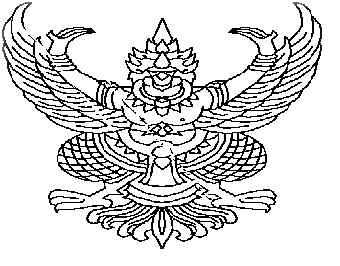                      บันทึกข้อความส่วนราชการ    ...............................................................................................................................................ที่ ………………………………………………….....................	วันที่ .............................................................................เรื่อง  ขออนุมัติจัดกิจกรรม เรียน  อธิการบดี      ด้วย ......................ระบุชื่อหน่วยงาน..................................มีความประสงค์จะขออนุมัติ           จัดกิจกรรม ................................. ระบุชื่อกิจกรรม ..................................................  ในระหว่างวันที่ .............(ระบุวันที่/เดือน/ปีที่จัดกิจกรรม) ............ เป็นเงินทั้งสิ้น ...........บาท โดยใช้งบประมาณจากกองทุน............................... (ดังรายละเอียดที่แนบมาพร้อมนี้)จึงเรียนมาเพื่อโปรดพิจารณา( ...............................................................).....................ระบุตำแหน่ง.....................1. ชื่อกิจกรรม  ……………………………….……………...……………..………………………………....................................................2. โปรแกรมวิชา/งาน/ฝ่ายที่ดำเนินการ........................................................................................................................3. ลักษณะของกิจกรรม 3.1  ดำเนินงานตามเอกสารงบประมาณรายจ่าย ประจำปีงบประมาณ พ.ศ. 2561		ประเภทงบ   .........................       รหัสโครงการ   ...........................  		โครงการ		...................................................................................			กิจกรรมหลัก ...............................................................		กิจกรรมย่อยที่ดำเนินการ	........................................................................		จำนวนเงิน  .................................3.2  สอดคล้องกับตัวบ่งชี้การประกันคุณภาพการศึกษาภายในองค์ประกอบด้าน   …………………………………………………………………………………..3.3  กรณีเป็นโครงการที่ดำเนินการตามอัตลักษณ์ เอกลักษณ์ของหน่วยงานหรือมหาวิทยาลัยอัตลักษณ์		…………………………………………………………………………………..เอกลักษณ์ 	…………………………………………………………………………………..3.4  กรณีเป็นการบูรณาการโครงการบูรณาการโครงการร่วมกับ	…………………………………………………………………………………..4. หลักการและเหตุผล...........................................................................................................................................................................................................................................................................................................................................................................................................................................................................................................................................................................5. วัตถุประสงค์...........................................................................................................................................................................................................................................................................................................................................................................................................................................................................................................................................................................6. สถานที่ดำเนินงาน  ...................................................................................................................................................................................7. ระยะเวลาดำเนินการ (ระบุวัน/เดือน/ปี).................................................................................................................................................................................. 8. กลุ่มเป้าหมาย..................................................................................................................................................................................9. งบประมาณรวม   ………………………….. บาท10. รายละเอียดงบประมาณ11. ผลที่คาดว่าจะได้รับ       11.1 ผลลัพธ์ (Outcome)		   ……………………………………………………………………………………………………………………………………..		   ……………………………………………………………………………………………………………………………………..       11.2 ผลกระทบที่เกิดประโยชน์และสร้างคุณค่า (Impact)		   ……………………………………………………………………………………………………………………………………..		   ……………………………………………………………………………………………………………………………………..					ลงชื่อ            (................................................................)ตำแหน่ง    ...............................................................         ผู้เสนอกิจกรรมความเห็นของหัวหน้าหน่วยงาน............................................................................................................................................................................................................................................ความเห็นของเลขานุการกองทุน.................................................................................................................................................................................ความเห็นของกองคลังและพัสดุ (ตรวจสอบระเบียบการเบิกจ่าย)…………………………………………………………………………………………………………………………………………………………………………………………………………………… ความเห็นของกองนโยบายและแผน (ตรวจสอบแผนการดำเนินงานและงบประมาณ).............................................................................................................................................................................................งบรายจ่ายจำนวนเงินรายละเอียดค่าใช้จ่าย